Geneva Act of the Lisbon Agreement on Appellations of Origin and Geographical IndicationsDECLARATIONS MADE UNDER ARTICLE 7(4)(a) OF THE GENEVA ACT 
OF THE LISBON AGREEMENT:  SAMOAOn October 2, 2019, the Director General of the World Intellectual Property Organization (WIPO) received from the Government of Samoa the declarations referred to in Article 7(4)(a) of the Geneva Act of the Lisbon Agreement, whereby the Government of Samoa wishes to receive an individual fee to cover its cost of substantive examination of each international registration notified to it under Article 6(4) of the said Act, as well as an administrative fee payable every 10 years relating to the use by the beneficiaries of the appellation of origin or the geographical indication in Samoa.In accordance with Rule 8(2)(b) of the Common Regulations under the Lisbon Agreement for the Protection of Appellations of Origin and their International Registration and the Geneva Act of the Lisbon Agreement on Appellations of Origin and Geographical Indications, the Director General of WIPO has, after consultation with the Office of the Independent State of Samoa, established the following amounts, in Swiss francs, of the said individual fees:This declaration became effective from the date of entry into force of the Geneva Act of the Lisbon Agreement, namely on February 26, 2020.April 16, 2020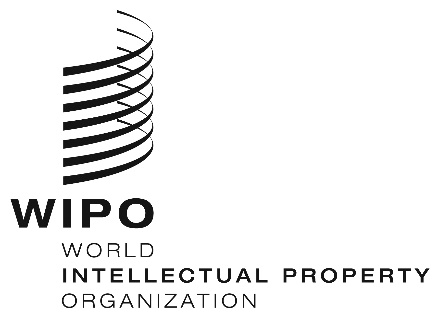 Information Notice No. 9/2020Information Notice No. 9/2020Information Notice No. 9/2020ITEMITEMAmount(in Swiss francs)Individual fee–  for each international registration187